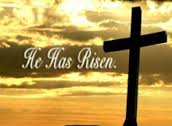 FIRST PRESBYTERIAN CHURCH208 MacLean St.New Glasgow, NS902-752-5691Rev. Andrew MacDonaldApril 17th, 2022Easter Sunday THE APPROACHMusical Prelude Welcome and AnnouncementsLighting the Christ Candle: Please RiseOne: Today is Easter Sunday! The tomb is empty, and we celebrate the good news of the resurrection: Christ, who died for our sins, is risen, and we are raised to new life with him. Our lives are no longer our own, but because we belong to the risen Christ, we live by his Spirit. Hear these words from 2 Corinthians 5:Therefore, if anyone is in Christ, the new creation has come: The old has gone, the new is here! All this is from God, who reconciled us to himself through Christ and gave us the ministry of reconciliation: that God was reconciling the world to himself in Christ, not counting people’s sins against them. And he has committed to us the message of reconciliation. We are therefore Christ’s ambassadors, as though God were making his appeal through us.
Alleluia! Christ is risen!
ALL: He is risen indeed! Alleluia! (LIGHT CANDLE)One: Let us now prepare our hearts to worship almighty God.Musical Introit - “He is Lord”Call to WorshipHymn # - 243 – “Jesus Christ is risen today”Prayer of Adoration and Confession Assurance of PardonPassing the PeaceHymn:  #248 – “At the dawning of salvation”Prayer of IlluminationFirst Reading - Isaiah 65:17-25Second Lesson - Acts 10:34-43Gospel Lesson - John 20:1-18Anthem – “Glorious, risen Christ” (David Burke/Lloyd Larson) Sermon – “He is Risen Indeed!”Hymn: #528 - “Jesus calls us here to meet him”Offertory PrayerSacrament Of Holy Communion – See insertBenedictionRecessional   Scripture Reader: Sara Fullerton, Mark Thibeau, Jennifer ThibeauUshers – Brent MacQuarrie and Sandra ArthurSpecial Music by Brass United Quintet – Brent MacQuarrie – trumpet; Bob MacMillan – cornet; Pat Craig – mellophone; Fred Davidson – trombone and David Prince - tubaMinister:     	Rev. Andrew MacDonald (c) 902-331-0322Organist:   	 Lloyd MacLeanOffice hours:	Tues. to Fri. – 10 -1pmRev. MacDonald office hours -Tues. to Fri. 10-2 or by apptHOLY COMMUNIONInvitation to the Lord’s SupperThe InvitationCommunion Hymn #249  - “The day of resurrection” vs. 1 & 2Affirmation of Faith - Apostle’s CreedI believe in God the Father Almighty, Maker of heaven and earth;  And in Jesus Christ His only Son our Lord, who was conceived by the Holy Ghost, born of the Virgin Mary, suffered under Pontuis Plate, was crucified, dead and buried;  He descended into hell.  The third day He rose again from the dead;  He ascended into heaven, and sits on the right hand of God the Father Almighty; from thence He shall come to judge the quick and the dead.I believe in the Holy Ghost; the Holy Catholic Church;  the communion of saints; the forgiveness of sins; the resurrection of the body; and the life everlasting.  AMEN   Great Prayer of Thanksgiving: ONE:  	The Lord be with you. ALL:  	And also with you. ONE:	Lift up your hearts. ALL:	We lift them to the Lord. ONE:	Let us give thanks to the Lord our God. ALL:	It is right to give God thanks and praise.  ONE:   So now, with all the apostles and prophets, and that great cloud of witnesses who live forever with you in the heavenly kingdom, we join our voices in thanksgiving and in praise to you saying: ALL:  Holy, holy, holy Lord, God of power and might, 	heaven and earth are full of your glory.Hosanna in the highest. Blessed is he who comes in the name of the Lord. Hosanna in the highest. ONE:	Therefore, today we gather in remembrance of the sacrifice that was made for our sakes.  We have set aside this bread and this wine, as a celebration feast, a meal of remembrance.  In doing so we also give praise and thanksgiving to you Lord God, as we proclaim the great mystery of faith: ALL:	Christ has died,  	Christ is risen, 	Christ will come again. ONE:	Let us join together as we lift up our voices and say the prayer that our Lord Jesus Christ taught us to prey when he said: ALL: Our Father, who art in heaven, hallowed be thy name, thy kingdom come, thy will be done on earth as it is in heaven.  Give us this day, our daily bread, and forgive us our debts as we forgive our debtors.  And lead us not into temptation, but deliver us from evil. For thine is the kingdom, the power and the glory forever. Amen. The Sacrament of Holy CommunionCommunion Hymn 249   - “The day of resurrection” vs.  3ANNOUNCEMENTSF.A.I.R. HEARTS – NEW UPDATE:The Al Qasse Matte family have successfully completed their medicals and now await their Canadian Visas and travel arrangements. Hopefully this will not take too long but a time frame is unknown. We have reached our fundraising goal due to an extremely generous donation. We will continue with our FAIR Hearts Facebook 50/50 draws, if there is interest, as additional funds will come in handy for future expenses. Once we are advised of travel arrangements, we will purchase new bedding and pillows for each of the family members so they have a nice fresh bed to sleep in on their first night in Pictou County. We thank all who have so generously donated money, furniture and household items for the family.UPCOMING EVENTS & NEWSMay 20, 2022 - Musique Royale will be presenting Capella Regalis Men and Boys Choir from Halifax at First Presbyterian Church on May 20, 2022, at 7pm.  This choir, directed by Nick Halley, was founded in 2010 and builds upon the centuries-old European tradition of men and boys church choirs to revitalize this method of music training in Canada.  While Canada was once rich with such choirs, Capella Regalis is one of only a handful of men and boys’ choirs in Canada today.  With esteemed organist Paul Halley also joining this concert, it is an event not to be missed.  Tickets will be available at the door or in advance by calling the church office at 902-752-5691 or by email at first.church@ns.aliantzinc.ca  Ticket prices are:  $25 at the door ($20 in advance).  Students - $10.00.IN MEMORIAMThe lilies decorating the sanctuary this morning are placed in loving memory of the following:In memory of parents Christina and Chester Fleming – Chet FlemingIn memory of Robert (Bob) Fraser – Edna FraserIn memory of Bill Arthur – Sandra ArthurIn memory of Gary Mingo – Beverly MingoIn memory of parents Lloyd and Joyce Mason – Ron MasonIn memory of all who have passed – Sherry GreeneIn memory of Raymond and Audrey MacQuarrie – Brent MacQuarrieIn memory of Freddie and Betty Fullerton – Sara FulleronIn memory of Grandparents Chrissie and Johnny A., Gloria, Ranny and RaymondIn memory of parents Bill and Betty Wilson – Sharon MasonIn memory of Jimmy Haggart – Don Haggart and Diane BagnellIn memory of Marian MacIntosh – Russell MacIntosh and familyCONDOLENCESThe Congregation extends sincere sympathy to Georgina MacFarlane on the passing of her sister, Lynda Mayo. PARFor many years, PAR (Pre-Authorized Remittance Plan) has been a convenient option for making regular donations to the church. It ensures your donations continue when you are away, or, as we learned this past 2 years, when the church is closed due to COVID. For the church, it provides a regular, dependable flow of contributions. The forms for PAR are available on Sundays or through the office. The funds are debited from your bank account on or about the 20th of the month. For those who like to put something in the offering tray, cards are available, or drop your envelope marked PAR in the tray. If you have any questions, contact the office for more information. Income Tax Returns - For the 27th year, Larry Ingham is preparing tax returns for low-income seniors.  You can reach Larry at 902-752-1639.BIRTHDAY GREETINGSThe congregations sends birthday greetings to Margie Fraser as she celebrates her birthday this week.      CAMP GEDDIECamping Season will resume this summer. Planning is underway and staff are excited to welcome back all young people! Check out the Camp Geddie website (campgeddie.ca) for all dates, registration and rate information. JOB POSTINGSThe Synod of the Atlantic Provinces has 2 roles to fill. Both are full time, 3-year contract positions for Synod Camping and Youth Consultant and Director of Synod Camp, Camp Geddie.  For details, visit the Synod website or contact the office.